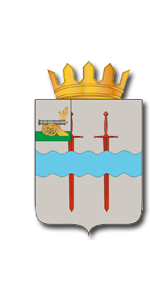 Администрация муниципального образования «Кардымовский район» Смоленской областиЮр. адрес: 215850, Смоленская обл., п. Кардымово, ул. Ленина, д. 14Почтовый адрес: 215850, Смоленская обл., п. Кардымово, ул. Ленина, д. 14Тел.: 8 (48167) 4-11-33Пояснительная запискаВнесение изменений вПРАВИЛА ЗЕМЛЕПОЛЬЗОВАНИЯ И ЗАСТРОЙКИМольковского сельского поселения Кардымовского района Смоленской областип. Кардымово, 2019 годСОДЕРЖАНИЕ1. Общая часть                                                                                                                               32. Основные изменения                                                                                                                53. Заключение                                                                                                                                271. Общая частьРабота по внесению изменений в Правила землепользования и застройки Мольковского сельского поселения Кардымовского района Смоленской области выполнена в соответствии с требованиями Градостроительного кодекса Российской Федерации, Методических рекомендаций по разработке проектов генеральных планов поселений и городских округов (утв. Приказом Минрегионразвития РФ от 26.05.2011 г. №244).Работа по внесению изменений в Правила землепользования и застройки Мольковского сельского поселения Кардымовского района Смоленской области заключается в следующем:1.	По тексту Правил землепользования и застройки Мольковского сельского поселения Кардымовского района Смоленской области (утвержденных Решением Совета депутатов Мольковского сельского поселения 24.12.2013 г. №37, корректировка 13.09.2016 г. №24):- Зону инженерной инфраструктуры именовать: «Зона инженерной инфраструктуры (И-1).- Зону транспортной инфраструктуры именовать: «Зона транспортной инфраструктуры (ТР).2.	В ст. 41 «Основные виды разрешенного использования «Зоны инженерной инфраструктуры (И-1)» дополнить видом:- антенно-мачтовые сооружения, линейные объекты связи.Корректировка ПЗЗ выполнена на основе Правил землепользования и застройки Мольковского сельского поселения Кардымовского района Смоленской области (утвержденных Решением Совета депутатов Мольковского сельского поселения 24.12.2013 г. №37, корректировка 13.09.2016 г. №24).Основанием для внесения изменений в генеральный план являются:- Постановление Главы муниципального образования «Кардымовский район» Смоленской области «О подготовке проекта о внесении изменений в генеральный план Кардымовского городского поселения Кардымовского района Смоленской области от 17.05.2019г. №00298.Корректировка и внесение изменений в Правила землепользования и застройки Мольковского сельского поселения Кардымовского района Смоленской области произведено в соответствии со следующими нормативными и законодательными материалами:- «Градостроительный кодекс Российской Федерации» от 29.12.2004 № 190-ФЗ;- «Водный кодекс Российской Федерации» от 03.06.2006 № 74-ФЗ;- «Земельный кодекс Российской Федерации» от 25.10.2001 № 136-ФЗ;- «Лесной кодекс Российской Федерации» от 04.12.2006 № 200-ФЗ;- Федеральный закон от 10.01.2002 №7-ФЗ (ред. от 25.06.2012, с изм. от 05.03.2013) «Об охране окружающей среды»;- Федеральный закон от 04.05.1999 № 96-ФЗ (ред. от 25.06.2012) «Об охране атмосферного воздуха»;- Федеральный закон от 24.06.1998 № 89-ФЗ (ред. от 28.07.2012) «Об отходах производства и потребления» (с изм. и доп., вступающими в силу с 23.09.2012);- Постановление Главного государственного санитарного врача РФ от 25.09.2007 № 74 (ред. от 09.09.2010) «О введении в действие новой редакции санитарноэпидемиологических правил и нормативов СанПиН 2.2.1/2.1.1.1200-03 «Санитарно-защитные зоны и санитарная классификация предприятий, сооружений и иных объектов» (зарегистрировано в Минюсте РФ 25.01.2008 № 10995);- Постановление Главного государственного санитарного врача РФ от 14.03.2002 № 10 «О введении в действие Санитарных правил и норм «Зоны санитарной охраны источников водоснабжения и водопроводов питьевого назначения. СанПиН 2.1.4.1110-02» (вместе с "СанПиН 2.1.4.1110-02. 2.1.4. Питьевая вода и водоснабжение населенных мест. Зоны санитарной охраны источников водоснабжения и водопроводов питьевого назначения. Санитарные правила и нормы», утв. Главным государственным санитарным врачом РФ 26.02.2002) (зарегистрировано в Минюсте РФ 24.04.2002 № 3399);- «СП 42.13330.2011. Свод правил. Градостроительство. Планировка и застройка городских и сельских поселений. Актуализированная редакция СНиП 2.07.01-89*» (утв. Приказом Минрегиона РФ от 28.12.2010 № 820);- «СНиП 22-02-2003. Инженерная защита территорий, зданий и сооружений от опасных геологических процессов. Основные положения» (приняты и введены в действие Постановлением Госстроя РФ от 30.06.2003 № 125).2. Основные измененияСтатья 41. Перечень и описание градостроительных регламентов в части видов разрешенного использования земельных участков и объектов капитального строительств на территории Мольковского сельского поселения.Зона транспортной инфраструктуры (ТР)Зона транспортной инфраструктуры предназначена для размещения полос отвода железных дорог и автодорог, объектов и сооружений транспортной инфраструктуры, а также для установления зон земель специального охранного назначения, санитарных разрывов, зон ограничения застройки в соответствии с требованиями Правил землепользования и застройки.Сооружения и коммуникации транспортной инфраструктуры могут располагаться в составе всех функциональных зон.Основные виды разрешенного использования:железные дороги общего пользования и их элементы;железные дороги необщего пользования и их элементы;железнодорожный вокзал;сооружения, являющиеся неотъемлемой технологической частью железных дорог, в том числе:автотранспортные и инженерные коммуникации и объекты, обеспечивающие внутренние и внешние связи объектов данной зоны (ЛЭП воздушные и кабельные, электроподстанции, пункты электрические распределительные, артезианские скважины для технического водоснабжения, котельные, ГРС, ГРП, линии сигнализации и связи, АТС, КНС, очистные сооружения, отстойники, РП, ТП, радио и телевизионные вышки и др.);сооружения противоэрозионные, гидротехнические, противоселевые и противооползневые (стенки, галереи, полки, траншеи, селеспуски);объекты централизации диспетчерской (передающая аппаратура каналов телеуправления и телесигнализации, приемная аппаратура частотного диспетчерского контроля на линейных пунктах);объекты электрической централизации (железнодорожные светофоры, установленные на железобетонных и металлических мачтах, релейные и батарейные шкафы, сигнальные указатели, расположенные на железнодорожных путях общего пользования, сигнально-блокировочные кабели, путевые ящики, путевые дроссельные перемычки;мосты, путепроводы, тоннели;сооружения антенно-мачтовые; полосы лесозащитные;железнодорожная касса;остановочные пункты и платформы;железнодорожные станции и сооружения, являющиеся неотъемлемой технологической частью железнодорожных станций;депо по обслуживанию железнодорожного транспорта;другие производственные и иные здания, строения, сооружения, устройства и объекты железнодорожного транспорта;автомобильные дороги федерального, регионального и местного значения общего пользования и их элементы (земляное полотно, дорожная одежда, обочины, откосы, кюветы, водоотводные лотки, ливнестоки, канавы, дренаж, укрепительные сооружения, площадки отдыха и стоянки автотранспорта с эстакадами для осмотра днища автомобилей, упорными стенками и навесами (беседками), переходно- скоростные полосы, съезды на пересечениях с транспортными развязками, пересечения и примыкания, железнодорожные переезды, сигнальные столбики (тумбы), эстакады (подходы к автодорожным мостам и путепроводам с укрепительными сооружениями и без них), лестничные сходы, автобусные остановки и автопавильоны (с заездными  карманами и посадочными площадками), водопропускные трубы, скотопрогоны, тротуары, пешеходные и велосипедные дорожки);ведомственные и частные автомобильные дороги и их элементы;сооружения и здания, являющиеся неотъемлемой технологической частью автомобильных дорог, в том числе:здания производственные бытовые (производственные бытовые здания (душевые, санузлы, туалеты, бани) линейной дорожной службы;склады производственные (склады, предназначенные для хранения элементов обустройства дорог (дорожных знаков, барьерного ограждения, снегозадерживающих щитов и т.п.);прочие здания производственного назначения (здания линейной дорожной службы с размещением диспетчерских пунктов, центров управления производством, пунктов автоматизированного учета дорожного движения, пунктов весового контроля, метеопостов и лабораторий);здания производственных проходных, предназначенные для контроля пропуска и охраны территории линейной дорожной службы;здания, предназначенные для  размещения персонала охраны мостов, тоннелей, путепроводов, виадуков;инженерные коммуникации и объекты, обеспечивающие внутренние и внешние связи объектов данной зоны (ЛЭП воздушные и кабельные, электроподстанции, насосные и компрессорные станции, пункты электрические распределительные, рассольные и артезианские скважины для технического водоснабжения, водопроводные сети, котельные, тепловые сети, ГРС, ГРП, газовые сети, линии сигнализации и связи, АТС, КНС, очистные сооружения, отстойники, канализационные сети, РП, ТП, радио и телевизионные вышки, антенно-мачтовые сооружения и др.);здания милицейских служб, военизированной и пожарной охраны, армейские казармы (стационарные посты ГИБДД и ДПС в полосе отвода автомобильных дорог);мосты, путепроводы, виадуки,тоннели;подъездные автомобильные дороги;противопожарные водоемы линейной дорожной службы;смотровые площадки и лестницы для обслуживания и осмотра конструкций, автодорожных мостов, путепроводов, комбинированных мостов, виадуков;цистерны (баки), резервуары и другие емкости для автоматического пожаротушения зданий и сооружений линейной дорожной службы, а также для хранения жидких хлоридов, применяемых для содержания автомобильных дорог общего пользования;сооружения шумозащитные (экраны), снегозащитные (заборы), ограждения и направляющие устройства на автомобильных дорогах общего пользования, а также ограды (заборы) территории линейной дорожной службы;берегоукрепление в местах, где функционирует паромная или понтонная переправа в случае разрыва автомобильной дороги при отсутствии автодорожного моста;сооружения противооползневые;плотина, водоподпорные сооружения, по которым проходит автомобильная дорога;сооружения гидротехнические (причальная стенка), элементы паромной переправы и наплавных мостов (буксиры-толкачи речные, паромы речные, паромы несамоходные речные, причалы плавучие, понтоны речные) в местах, где функционирует паромная переправа в случае разрыва автомобильной дороги при отсутствии автодорожного моста);система видеонаблюдения и воспроизведения общего применения за федеральными автомобильными дорогами общего пользования и искусственными сооружениями на них (мостами, тоннелями, путепроводами, виадуками) на бесконсольных, консольных и рамных опорах;весы автомобильные стационарные на пунктах весового контроля;приборы и аппаратура систем автоматического пожаротушения и пожарной сигнализации в зданиях и сооружениях линейной дорожной службы;знаки дорожные;светофоры и средства для регулирования уличного движения прочие;полосы лесозащитные и другие лесные полосы в полосе отвода автомобильных дорог общего пользования;отстойно-разворотные площадки общественного транспорта;Условно разрешенные виды использования:диспетчерский пункт;нежилые помещения для дежурного аварийного персонала;наружная реклама;Вспомогательные виды разрешенного использования:комплексы придорожного сервиса;автогостиницы, мотели, кемпинги.автозаправочные станции; предприятия и пункты общественного питания;моечные пункты;предприятие торговли (магазины смешанной торговли товаров повседневного спроса, лоточная торговля, временные павильоны розничной торговли и обслуживания населения, киоски);автопавильон;павильон бытового обслуживания;станция технического обслуживания;площадка отдыха;стоянки транспортных средств;общественные туалеты;душевые кабины;мусоросборники;контрольно-диспетчерские пункты;медицинский пункт;аптечный пункт;пикет полиции;операционные кассы.Зона инженерной инфраструктуры (И-1)Зона инженерной инфраструктуры предназначена для размещения объектов, сооружений и коммуникаций инженерной инфраструктуры, в том числе водоснабжения, канализации, тепло-, газо- и электроснабжения, связи, радиовещания и телевидения, пожарной и охранной сигнализации, диспетчеризации систем инженерного оборудования, а также для установления санитарно-защитных зон и зон санитарной охраны данных объектов, сооружений и коммуникаций.Сооружения и коммуникации транспортной инфраструктуры могут располагаться в составе всех функциональных зон.Основные виды разрешенного использования:здания и сооружения трубопроводного транспорта, в том числе:площадки производственные: станция компрессорная (КС), станция газораспределительная (ГРС), газонаполнительные станции (ГНС), газонаполнительные пункты (ГНП), газорегуляторные пункты (ГРП), блочные газорегуляторные пункты (ГРПБ), шкафные газорегуляторные пункты (ШРП), газоизмерительные станции (ГИС);здания и сооружения энергетики, в том числе:здания электрических и тепловых сетей;подстанции трансформаторные;электроподстанции;ТЭЦ, ТЭС, групповые и автономные котельные;золошлакоотвалы.здания и сооружения системы водоснабжения: водозаборные сооружения подземных и поверхностных вод, станции водоподготовки, насосные станции и пр.;здания и сооружения системы канализации: сливные станции, очистные сооружения, канализационные насосные станции, иловые площадки, биологические пруды очистки сточных вод, локальные очистные сооружения, аварийно-регулирующие резервуары, сооружения для механической и биологической очистки с термомеханической обработкой осадка в закрытых помещениях и пр.;здания и сооружения предприятий связи, радиовещания и телевидения, пожарной и охранной сигнализации, диспетчеризации систем инженерного оборудования;вышки сотовой связи;мусоросборники.антенно-мачтовые сооружения, линейные объекты связи.Условно разрешенные виды использования:не установлены.Вспомогательные виды разрешенного использования:здания производственные бытовые: дома операторов, обходчиков, вахтовые гостиницы и общежития, предназначенные для размещения технического персонала, обеспечивающего технологический процесс функционирования инженерных сетей;диспетчерский пункт;ремонтно-производственная база;производственное помещение для обслуживания внутриквартирных коллекторов;технические службы кабельных участков;службы районов технической эксплуатации кабельных и радиорелейных магистралей;дороги и подъездные пути к инженерным сетям и головным сооружениям;вертолетные площадки, предназначенные для оперативного обслуживания и устранения аварийных ситуаций;аварийно-профилактические службы;медицинские пункты.3.ЗаключениеИзменения, внесенные в Правила землепользования и застройки Мольковского сельского поселения Кардымовского района Смоленской области, направлены на изменение планировочной структуры, территориальных ресурсов жилищного строительства, инженерную и транспортную инфраструктуру.Предлагаемые изменения ПЗЗ позволят увеличить налогооблагаемую базу за счет предоставления в собственность и/или в аренду земельных участков образованных из земель или земельных участков, находящихся в государственной или муниципальной собственности; позволят создать четкую планировочную структуру уличной сети Мольковского сельского поселения, тем самым свести к минимуму количество пустырей и необрабатываемых земель в населенных пунктах поселения.Проект охватывает временной период до 2037 года с выделением первой очереди - 2023 года.